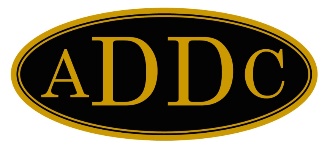  Greetings West Region Members!I was honored to be invited to give the presentation at the Artesia Club’s February membership meeting.  As a bonus, we had a couple members from other clubs tune in too!  I hope this can be a new trend for our region while we are limited to virtual meetings.  The Roswell Club has invited everyone to their virtual meeting on March 4th at noon to hear from Ryan Flynn of the New Mexico Oil and Gas Association.  The Artesia Club has invited everyone to their virtual meeting on March 9th at noon for a presentation on Human Trafficking in the Oilfield presented by Timothy Parker.  Reach out if you would like to participate and need an email invite to either of these meetings.  Please save the date of April 17th, for our virtual “Region Meeting” beginning at 9:00 am Mountain Standard Time.  We will conduct our usual business such as the election of next year’s Regional Director and discussion of the proposed amendments to the ADDC Bylaws and Standing Rules.  I am working on planning something fun and/or educational for a little later in the day which will also include the presentation of the AIMEE awards.  Members not interested in sitting through the business portion of the meeting could join, likely at noon, to participate in the fun.  Look for an email invite soon.  Also, we are still planning on putting together a weekend of “soft” planned field trips later in the year to make up for the lost learning, networking, and socializing of the cancelled in-person meeting.  More details will follow as the planning moves along.Along that line of thought, you should have received an email from the Nominating Committee calling for nominations for Regional Director.  If life circumstances allow, please take some time to seriously consider running for the office.  There is real value in the opportunity to serve your fellow members and we all have something unique to add to the Association.  Do not consider inexperience as a deterrent either.  We all start somewhere, and we all know that the “new guy” asks the best questions because he brings a fresh perspective.   If you still want to help, but are not ready for the leap, we still need to fill the Regional Representative positions for the Education/Certification, Membership, Public Relations, Rules, Tax Exempt-US, Leadership, Marketing, and Registrar Committees.  I will be reaching out to Presidents for suggestions for finding candidates for these positions or let me know directly at ADDCWestRD@gmail.com if you are interested.Many Thanks,Heather